Ramadã e Jejum (parte 1 de 2): Jejum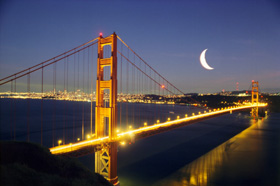 IslamReligion.comRamadã, o nono mês do calendário lunar islâmico, pode ter 29 ou 30 dias de duração.  Um mês islâmico começa com a visão da lua crescente no horizonte ocidental, imediatamente após o pôr do sol.  Os muçulmanos olham na direção do horizonte ocidental para a lua nova no vigésimo nono dia de Shaban, o oitavo mês.  Se a lua nova é avistada, o Ramadã começou com o pôr do sol, mas o jejum começa com a próxima alvorada.  Se a lua nova não é avistada no vigésimo novo dia, os muçulmanos completam 30 dias de Shaban (o mês anterior) e o Ramadã começa no dia seguinte.O Significado do Ramadã e do JejumDeus diz no Alcorão:“Ó crentes, está-vos prescrito o jejum, tal como foi prescrito a vossos antepassados, para que temais a Deus.” (Alcorão 2:183)“O mês de Ramadan foi o mês em que foi revelado o Alcorão, orientação para a humanidade e vidência de orientação e Discernimento. Por conseguinte, quem de vós presenciardes o novilúnio deste mês deverá jejuar; porém, quem se achar enfermo ou em viagem jejuará, depois, o mesmo número de dias. Deus vos deseja a comodidade e não a dificuldade, mas cumpri o número (de dias), e glorificai a Deus por ter-vos orientado, a fim de que (Lhe) agradeçais.” (2:185)O mês de Ramadã é chamado o mês do Alcorão.  Consequentemente, os muçulmanos recitam o Alcorão com frequência nesse mês.Sawm ou JejumSawm (jejum) começa com a alvorada e termina com o pôr do sol.  Os muçulmanos se levantam antes da alvorada, comem o Suhur (a refeição préalvorada) e bebem uma quantidade adequada de líquidos em preparação para o sawm.  Comer e beber para na alvorada.  Durante o dia não é permitido comer, beber ou ter atividade sexual.  Além disso, um muçulmano deve aderir estritamente ao código moral do Islã já que a não observância desse código pode violar os requisitos para o jejum.Jejuar no mês de Ramadã é um ato de adoração exigido de todos os muçulmanos que atingiram a puberdade.  As mulheres que estiverem menstruando ou que não se recuperaram totalmente do parto, adiam o jejum até que estejam completamente livres das condições mencionadas.  Além disso, os que estão doentes ou em viagem podem escolher adiar seu jejum.Os muçulmanos jejuam porque Deus ordenou.  Entretanto, também podem refletir sobre os benefícios de jejuar que incluem desenvolver controle sobre a fome, sede e estímulos sexuais, treinando para ser uma pessoa de boa moral e como teste de sinceridade com o Criador.  Durante o jejum os muçulmanos podem conduzir seus negócios como de costume. O jejum é quebrado imediatamente após o pôr do sol, geralmente com a ingestão de tâmaras e água ou suco.  Entretanto, qualquer alimento ou bebida lícito pode ser usado para quebrar o jejum.  Depois fazem o salah (oração após o pôr do sol) de Magreb, que é seguido de uma refeição completa.  Depois de um breve descanso, os muçulmanos vão para a mesquita oferecer a oração de Isha (oração da noite) e então uma oração noturna especial, chamada de tarawih.TarawihEssa oração congregacional noturna é realizada após a oração noturna regular.  Tradicionalmente um Hafiz do Alcorão – uma pessoa que memorizou todo o Alcorão (em árabe) – lidera a oração.  Ele recita o Alcorão em pequenas partes, na sequência adequada todas as noites, e completa a recitação de todo o Alcorão antes do fim do mês de Ramadã.  Todo muçulmano que comparece a essas orações regularmente tem a oportunidade de ouvir a recitação de todo o Alcorão por volta do fim do mês.  Se um Hafiz do Alcorão não estiver disponível, o muçulmano que tiver memorizado a maior parte no grupo lidera a oração, e recita de acordo com sua habilidade.  Muitos estudiosos muçulmanos citam a Sunnah (caminho do Profeta Muhammad) – que a misericórdia e bênçãos de Deus estejam sobre ele – que ele sempre orava sozinho durante a noite em sua casa fosse Ramadã ou não, e que esse era o costume de muitos de seus grandes companheiros.Generosidade do RamadãO mês de Ramadã traz muitas bênçãos multiplicadas para aqueles que fazem o bem.  Durante esse mês as pessoas são mais generosas, mais cordiais, amigáveis e mais dispostas que em outras épocas do ano para fazer boas ações.  Os pobres e os necessitados recebem alimento, roupas e dinheiros dos abastados na comunidade.  Muitas pessoas vão à mesquita na vizinhança para a quebra do jejum e para as refeições.  As pessoas na vizinhança enviam frutas, comida e bebida para a mesquita – a atmosfera é a de um jantar amigável toda noite do mês.Contribuidores bem conhecidos da comunidade muçulmana se encontram cercados pelas pessoas necessitadas em busca de doações.  O zakat, a caridade purificadora dos ricos, e doações são dadas nessa época do ano já que muitos muçulmanos desejam aproveitar a oportunidade de recompensas multiplicadas de Deus.(parte 2 de 2): Oração Noturna e Outros Atos de AdoraçãoLaylat al-QadrEssa é a noite de Qadr.  O termoAl-Qadr tem sido traduzido como “o poder”.  Uma tradução melhor pode ser “o valor” ou “o decreto” porque Deus diz que o valor dessa noite é maior do que o de mil meses, uma vida de mais de oitenta e três anos!  Deus envia Seus decretos nessa noite.  É a noite no qual o Alcorão foi revelado pela primeira vez no tempo do Profeta Muhammad.  Deus diz no Alcorão: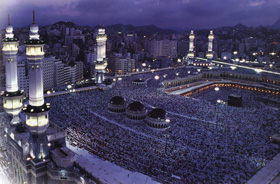 “Sabei que o revelamos (o Alcorão), na Noite do Decreto.  E o que te fará entender o que é a Noite do Decreto? A Noite do Decreto é melhor do que mil meses.  Nela descem os anjos e o Espírito (Anjo Gabriel), com a anuência do seu Senhor, para executar todas as Suas ordens.  (Ela) é paz, até ao romper da aurora!” (Alcorão 97:1-5)A Noite do Decreto é um presente de Deus para a humanidade.  Entretanto, não está claro qual noite é Laylat al-Qadr.  Alguns relatos dos companheiros do Profeta fazem alusão de seria a vigésima sétima noite do mês de Ramadã, mas muitos ditos mais apontam para qualquer uma das noites ímpares durante a terça parte final do mês de Ramadã.  De acordo com ensinamentos autênticos do Profeta Muhammad, que Deus o louve, os muçulmanos são aconselhados a passarem a vigésima primeira, vigésima terceira, vigésima quinta, vigésima sétima e vigésima nona noites de Ramadã em adoração e fazendo boas obras para se assegurarem de encontrar a Laylat al-Qadr.  Uma parte dos muçulmanos fica acordada a noite toda em orações e boas obras, mas o Profeta e seus companheiros costumavam dormir pelo menos um terço da noite.Em alguns países muçulmanos a vigésima sétima noite de Ramadã é um feriado para permitir que as pessoas descansem durante o dia depois de uma noite inteira de adoração.[1]  As escolas fecham de 27 de Ramadã até 2 de Shawal (5 a 6 dias) para combinar as observâncias de Laylat al-Qadr e Eid al-Fitr (uma celebração islâmica que começa com o fim do Ramadã).I’tekaf ou ReclusãoA prática do Profeta Muhammad era passar os últimos dez dias e noites de Ramadã em uma mesquita.  Seguindo a prática dele, é considerado um ato de adoração ficar em reclusão em uma mesquita da vizinhança.  Pessoas reclusas passam seu tempo em várias formas de dhikr (lembrança de Deus), como realizar orações extras, recitação e estudo do Alcorão, estudo dos Hadiths (ditos do Profeta Muhammad) e exortação mútua a fazer o bem através da obediência a Deus e Seu Mensageiro.  Como as pessoas reclusas não têm permissão para saírem da mesquita exceto para emergências, elas dormem na mesquita e usam suas instalações disponíveis.A comida para as pessoas reclusas é fornecida por seus próprios familiares ou pelas pessoas na comunidade.  A reclusão termina, geralmente, com a declaração de que a lua foi avistada ou no fim do mês de Ramadã.  Para pessoas ocupadas é permitida uma versão mais curta de reclusão, como uma noite, um dia ou uns poucos dias.Sadaqat al-FitrEm geral, qualquer ajuda material fornecida aos pobres, necessitados e aqueles que pedem e merecem é chamada de Sadaca.   Sadaqat al-Fitr, que também é chamada de Zakat al-Fitr, é a ajuda material obrigatória fornecida aos pobres da sociedade antes das orações do Eid, dada de preferência com antecedência suficiente para os pobres se prepararem para a celebração. Na América do Norte a quantia estimada de US$ 5 a US$ 8 de alimento não perecível (como arroz) deve ser dada em nome de cada membro da família do doador, incluindo bebês.Eid al-FitrO fim do mês de jejum é celebrado em 1 de Shawal, o décimo mês, que vem depois do Ramadã.  No vigésimo nono dia de Ramadã após o pôr do sol, as pessoas saem procurando por uma nova crescente no horizonte ocidental onde o sol se põe.  Se o crescente é avistado, é declarado o fim do Ramadã.   Se o crescente não é avistado, o Ramadã é estendido em mais um dia.No dia do Eid as pessoas tomam um banho de manhã cedo, tomam o café da manhã, usam suas melhores roupas, se perfumam e vão para o local da congregação do Eid pronunciando o takbirat, dizendo “Deus é o Maior, não existe divindade exceto Deus e todos os louvores pertencem a Deus.” Os muçulmanos pronunciam o takbirat em suas casas, na rua e no lugar de congregação enquanto esperam pelo líder, o Imame.  Era a prática do Profeta Muhammad fazer a oração congregacional do Eid em locais abertos.  Seguindo a prática do Profeta Muhammad é aconselhável que os muçulmanos façam as orações do Eid em locais abertos.  Em países muçulmanos de clima quente existem locais designados para oração do Eid.  Entretanto, na América do Norte os muçulmanos alugam salões em centros de convenções ou grandes hotéis.O Imame lidera as orações nos horários determinados e então faz um sermão.  No final do sermão as pessoas suplicam, se saúdam, abraçam e parabenizam mutuamente pela conclusão bem sucedida do Ramadã e pedem a Deus a aceitação de seus esforços em Sua obediência.Durante o dia as pessoas se visitam e as crianças recebem presentes.  Em alguns países as pessoas fazem piqueniques e outras reuniões.  As celebrações do Eid podem ser organizadas no trabalho ou qualquer outro ambiente social.  Essencialmente o Eid é um dia de agradecimento a Deus e um dia de encontrar a família e amigos.Umrah ou Hajj Menor, no RamadãExiste um relato do Profeta Muhammad dizendo que realizar a Umrah no mês de Ramadã é igual a realizar um Hajj maior ou completo.  Hajj é a peregrinação a Meca.  O Hajj é a ratificação de alguns dos testes e tribulações do Profeta Abraão (que a paz esteja sobre ele), sua esposa Agar e seu filho mais velho, Ismael.  O Hajj completo dura cinco dias, mas a Umrah é completada em aproximadamente duas horas.  A Umrah é apenas uma pequena parte do Hajj.  O sacrifício de um animal pode ser oferecido na conclusão da Umrah.  A Umrah pode ser realizada em qualquer época do ano, mas tem um significado especial no mês de Ramadã.Footnotes:[1] No calendário árabe, a noite do dia 27 significa a noite que segue o vigésimo sexto dia daquele mês.